EMC  (cycle 4) niveau 4ème / 30 mn / semaine soit 15/17h annéeA la découverte de la singularité et l’universalité de la personne humaineAstrid OLLIVIER, collège Le Cèdre, Le Vésinetavec le concours d’Anne-Françoise BOUAN, collège J. Moulin, Le PecqThème 1 : Dignité et liberté de la personne humaine 7hCerner le concept de liberté en lien avec celui de dignité au travers d’une étude de cas concrets et d’actualitélibertés et droits fondamentaux de la personne (lien avec le programme d’histoire pour nourrir la réflexion : les traites négrières et l’esclavage, l’Europe des Lumières, Révolution française, lois de la IIIème République)Thème 2 : la personne humaine a le droit à une justice équitable 6hle rôle de la justice : évolutionévolution : du duel au procès le rôle de la justice : principes et fonctionnement partir du règlement intérieur (élaboration, hiérarchie des textes juridiques, échelle des sanctions)étudier le déroulement d’un procès à travers deux exemples : un cas de dopage et un cas d’usurpation d’identité : la personne humaine possède une identité qui la rend singulière et unique. Réflexion sur l’identité personnelle et juridique qui doit être protégée par l’Etat  en lien avec le thème de la Révolution Française (naissance de l’Etat civil)Thème 3 : identité et dignité en lien avec le thème de l’âge industriel sur le travail des enfants statut juridique de l’enfant (rappel de 6ème), évolution de la place de l’enfant dans l’histoire, pluralité des regards sur l’enfant dans l’espace et le temps 1/2hIntroduction et thème 1Entrer dans le programme par une approche de la dignité humaine en lien avec la liberté inhérente à la personne humaine, aux libertés et droits fondamentaux.« Transmettre des valeurs consiste à les rendre désirables. »                                                                                                               Alain BergouniouxThème 1 : Dignité et liberté de la personne humaine 7hCerner le concept de liberté en lien avec celui de dignité au travers d’une étude de cas concrets et d’actualitélibertés et droits fondamentaux de la personne (lien avec le programme d’histoire pour nourrir la réflexion : les traites négrières et l’esclavage, l’Europe des Lumières, Révolution française, lois de la IIIème République)Objectifs : La sensibilité : soi et les autres  1. Identifier et exprimer en les régulant ses émotions et ses sentiments Exprimer des sentiments moraux2. S'estimer et être capable d'écoute et d'empathie.Connaissance de soi et respect des autres : réflexions sur les différentes formes de racismes et de discriminations Le droit et la règle : des principes pour vivre avec les autres1. Comprendre les raisons de l'obéissance aux règles et à la loi dans une société démocratique.2. Comprendre les principes et les valeurs de la République française et des sociétés démocratiques.Les grandes déclarations des droits de l’hommeLe jugement : penser par soi-même et avec les autres1. Développer les aptitudes à la réflexion critique : en recherchant les critères de validité des jugements moraux ; en confrontant ses jugements à ceux d'autrui dans une discussion ou un débat argumenté.Les libertés fondamentales et les droits fondamentauxL'engagement : agir individuellement et collectivement2. Prendre en charge des aspects de la vie collective et de l'environnement et développer une conscience citoyenne, sociale et écologiqueSavoir participer et prendre sa place dans un groupeExpliquer le sens et l'importance de l'engagement individuel ou collectif des citoyens dans une démocratieConnaître les principaux droits sociaux L'engagement politique, syndical, associatif, humanitaire : ses motivations, ses modalités, ses problèmesAnnexe 1Annexe 2Annexe 3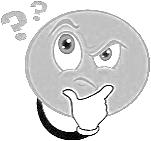 Annexe 3 suite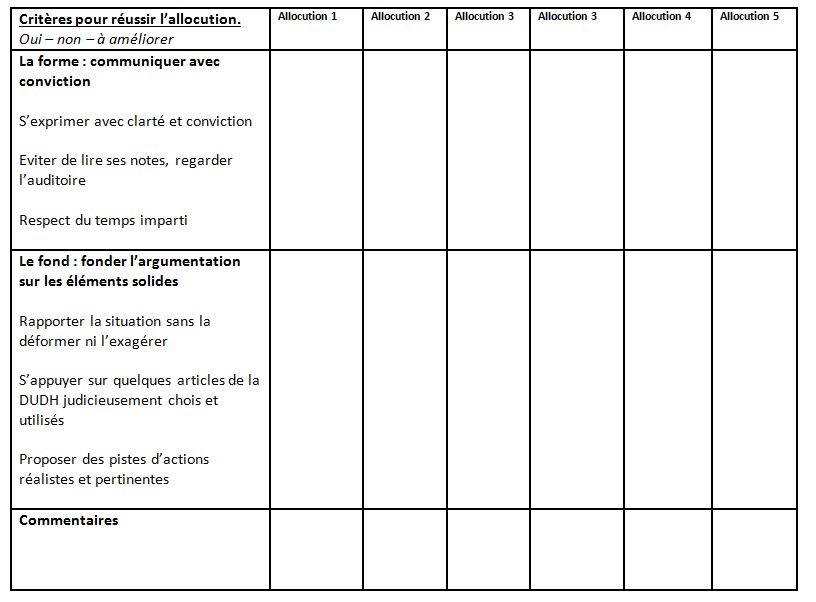 Annexe 4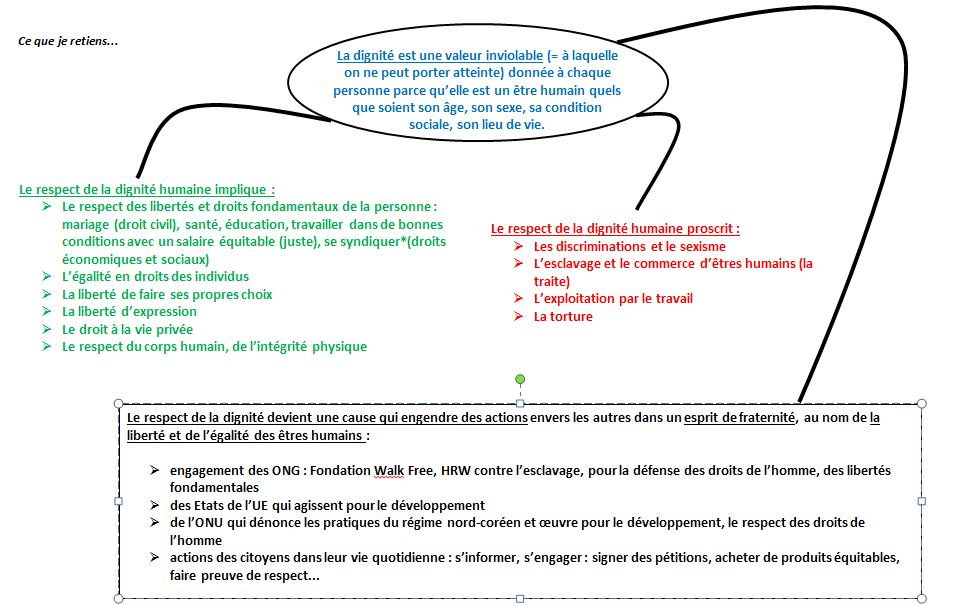 Annexe 5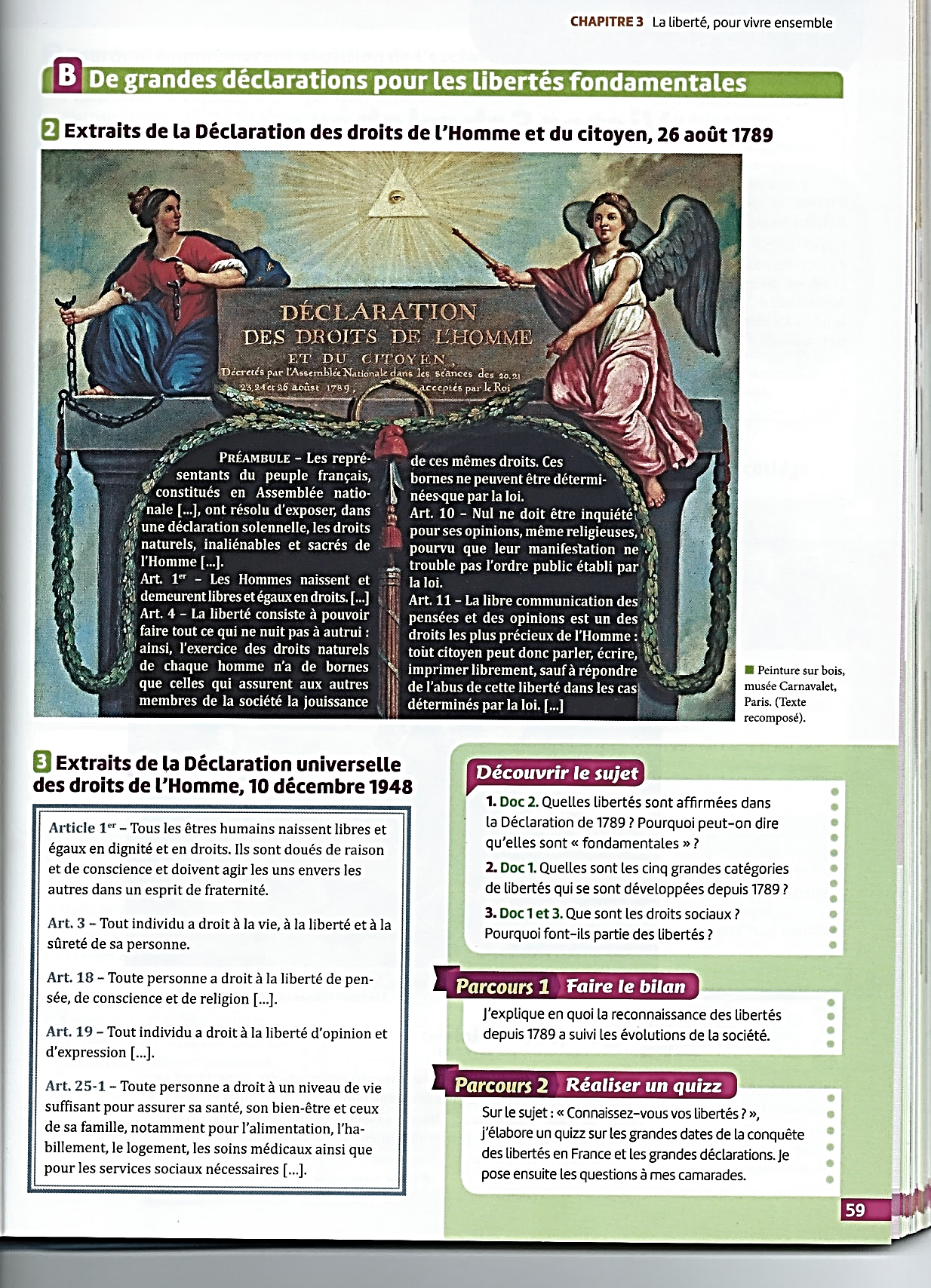 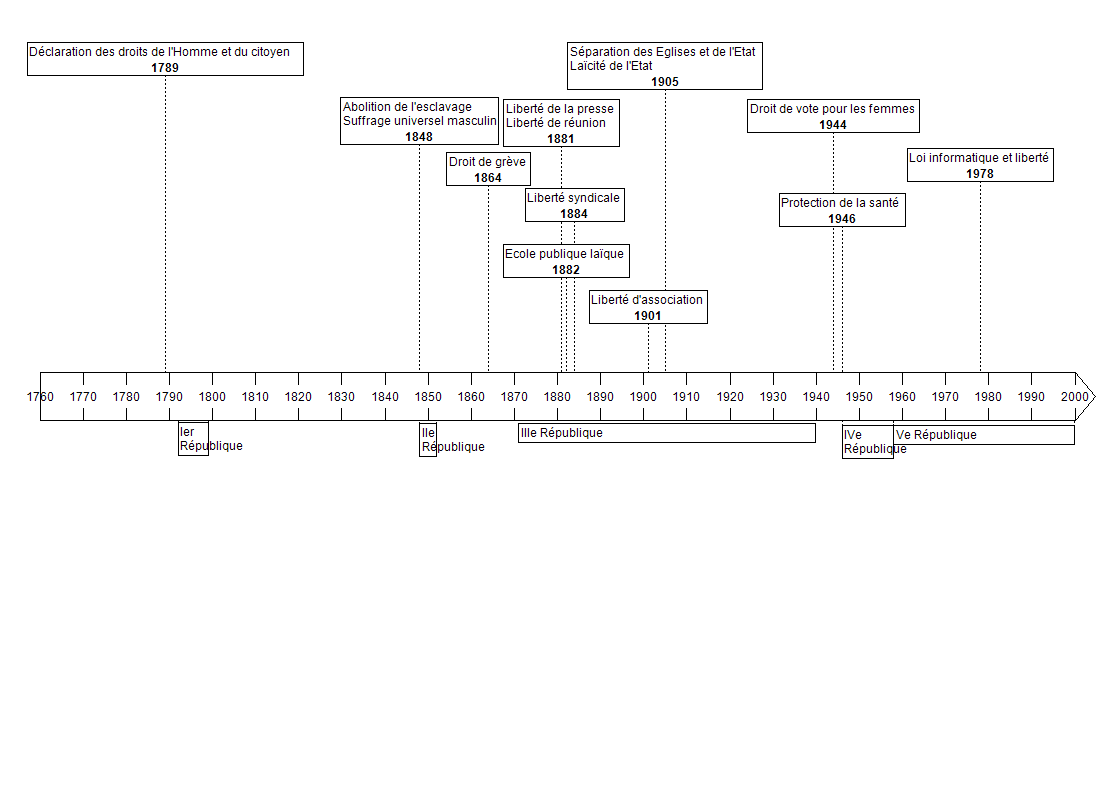 Annexe 5 suite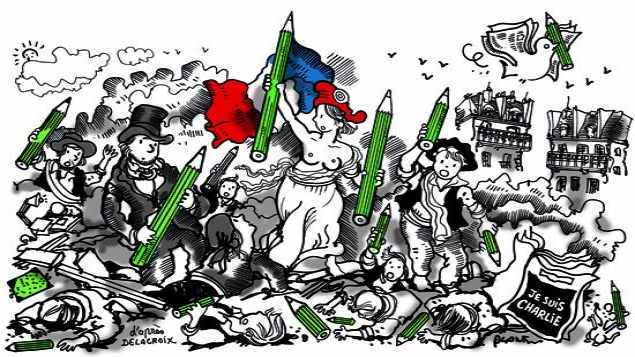 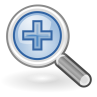 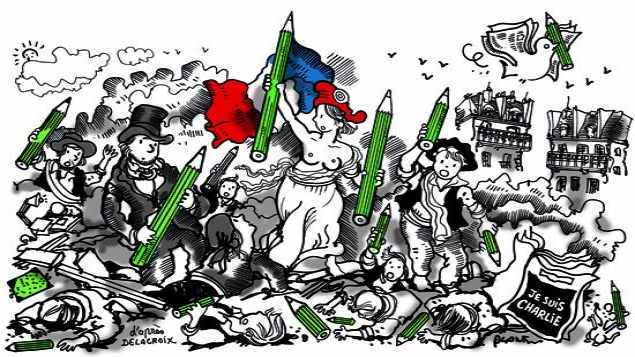 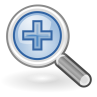 SéancesMise en œuvre123 456 7 En histoire les élèves ont étudié les traites négrières et l’esclavage, l’Europe des Lumières, les difficultés de la monarchie sous Louis XVILe titre du thème de travail n’est pas indiqué aux élèves. Il sera identifié et écrit à la fin du travail de groupe.Objectif 1. Appréhender le concept de liberté Sur  papier libre répondre à la question : pour vous qu’est-ce que la liberté ? Donner un exemple.Ramasser les papiers et en lire 6 ou 7.« Ce que je retiens » à adapter aux propositions et discussions menées en classe : la liberté c’est pouvoir faire ce que l’on veut, pouvoir choisir, décider, agir. Or, dans la mesure où nous ne vivons pas seuls mais dans une société organisée et dans des communautés différentes (le collège, la famille, un club, une entreprise…), il est nécessaire de prendre cette notion dans une dimension collective.⇒ on ne peut pas faire tout ce que l’on veut. Rôle de la loi.Ensuite, réflexion sur : «  Les hommes naissent et demeurent libres et égaux en droits », article 1 de la DDHC, 1789Questions envisageables pour mener la réflexion : l’être humain devient-il libre ? A quel moment de sa vie ? L’être humain doit-il gagner sa liberté ? Comment ?Ce que je retiens.La liberté est un droit naturel c’est-à-dire qu’elle est liée à la nature même de l’être humain : la liberté fait partie de l’homme dès sa naissance. Devoir maison : recherche sur l’ONU et la DUDH.Annexe 1 Objectif 2. Appréhender la notion de dignité humaine à partir de l’étude de cas concrets et d’actualité Correction des recherches sur l’ONU et sur la DUDH. Distribution de quelques articles de la DUDH. Annexe 2Thèmes d’actualité abordés :- droit des femmes au Soudan : https://europa.eu/eyd2015/fr/care/posts/gender-issues-south-sudan- esclavage moderne :http://www.leparisien.fr/societe/esclavage-moderne-plus-de-36-millions-de-victimes-dans-le-monde-17-11-2014-4299111.php#xtref=https%3A%2F%2Fwww.google.fr- droits des travailleurs au Bangladesh :https://www.hrw.org/fr/news/2015/04/22/bangladesh-deux-ans-apres-la-tragedie-du-rana-plaza-les-droits-des-travailleurs-sont- pratique de la torture en Corée du Nord : http://tempsreel.nouvelobs.com/monde/20140218.OBS6801/20h30-viol-famine-torture-6-exemples-accablants-de-crimes-contre-l-humanite-en-coree-du-nord.htmlEtape 1. S’informer : faire connaissance avec le corpus documentaireLe professeur établit un corpus documentaire à partir de morceaux choisis extraits des sites ci-dessus. Travail individuel : lire les cas proposés et compléter un tableau  Annexe 3Correction tableau et réflexion collégiale sur les situations du corpus. Si les élèves sont heurtés/sensibles à ces situations, c’est qu’ils ont des valeurs dont ils doivent prendre conscience et sur lesquelles il faut les faire travailler. Ce sont des ressorts à l’action.Etape 2. Agir : en groupe, élaborer une allocution Constitution des groupes de travail en fonction de la situation choisie (question finale  Annexe 3)Présentation du travail de groupe : élaboration d’une allocution de trois minutes prononcée devant la Commission sociale, humanitaire et culturelle de l’Assemblée des Nations Unies en lien avec des articles de la DUDH comme support de l’argumentation.  Annexe 3 suiteDictionnaires à disposition.Travail en groupesTirage au sort d’un membre du groupe qui prononce l’allocution de trois minutes devant la classe.Evaluation formative : chaque groupe complète un tableau en fonction des critères déterminés  collégialement précédemment (après un exposé HDA en histoire) : les critères d’une allocution réussie.  Annexe 3 suiteDiscussion : après chaque allocution, reprise des principaux arguments pour dégager :- les éléments clés de l’argumentation- les enjeux et valeurs mis en avant (la notion de dignité, de libertés et droits fondamentaux)Que le professeur note et garde en mémoire pour la séance suivante- l’efficacité et la pertinence du discoursSéance de synthèse : « ce que je retiens » :Retour sur les allocutions : les principaux arguments, enjeux et valeurs sont rappelés. Les notions de dignité humaine et libertés fondamentales sont reliées et expliquées.Retour sur les cas du corpus : qui s’est engagé ? Au nom de quelles valeurs ? Avec quel(s) résultat(s) ?Une trace écrite est construite / complétée en deux étapes :- ce qu’implique et que proscrit le respect de la dignité humaine- les différents types d’engagement pour promouvoir et défendre la dignité de la personne humaine.Annexe 4Devoir maison : exercice sur : Libertés et droits fondamentaux en France, une conquête toujours d’actualité et sur « zoom sur une liberté fondamentale ».Annexe 5Objectif 3. Libertés fondamentales et droits fondamentaux : une conquête toujours à l’œuvreCorrection des exercices maison. Annexe 6Travail en binômes sur papier libre : à partir des documents à votre disposition, élaborez une définition /explication de ce qu’est la liberté d’expression,  de ses limites et  de ses dangers potentiels en lien avec les nouvelles technologies de la communication.Les productions sont ramassées et évaluées formativement par le professeur. En fonction du temps disponible la grille des critères d’évaluation peut-être construite par les élèves sur le modèle de celle utilisée pour évaluer les allocutions. L’une d’elle est lue, discutée, modifiée /annotée est choisie comme trace écrite.Séance consacrée à l’évaluation sommative.